温岭市中医院教育管理科【2021】2号关于调整教研室负责人的通知各科室：为了提高临床带教执行力，确保临床科室完成教学任务，经研究决定，调整部分临床科室教学工作负责人如下：李彬斐任大内科教研室主任兼康复病区教研室主任李小伟任大外科教研室主任3.李思斌任推拿病区教研室主任俞延军任骨伤科教研室主任盛春芝任妇产科教研室副主任赵芳芳任儿科教研室副主任王雨苗任外一病区教研室副主任鲍军任外二病区教研室副主任占习双任外三病区教研室副主任10.钱伟任肛肠科病区教研室副主任11.王金斌任外五病区教研室副主任12.陈丽娜任内一病区教研室副主任13.李婷任内二病区教研室副主任14.王位任内三病区教研室副主任15.杨升伟任内五病区教研室副主任16.周世龙任内六病区教研室副主任17.郏丽丽任内七病区教研室副主任18.陈艳任内八病区教研室副主任19.李爱平任内九病区教研室副主任20.李建秋任肾内科病区教研室副主任21.金康平任ICU 教研室病区副主任22.吴慧敏任急诊科教研室副主任23.王康敏任中医门诊教研室副主任取消医院对教研室负责人的原任命，具体任命以此件为准，通知发布之日起执行。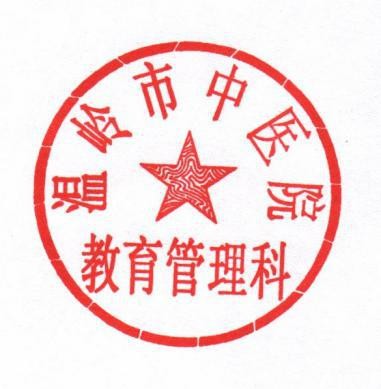 温岭市中医院教育管理科                                    2021.5.6